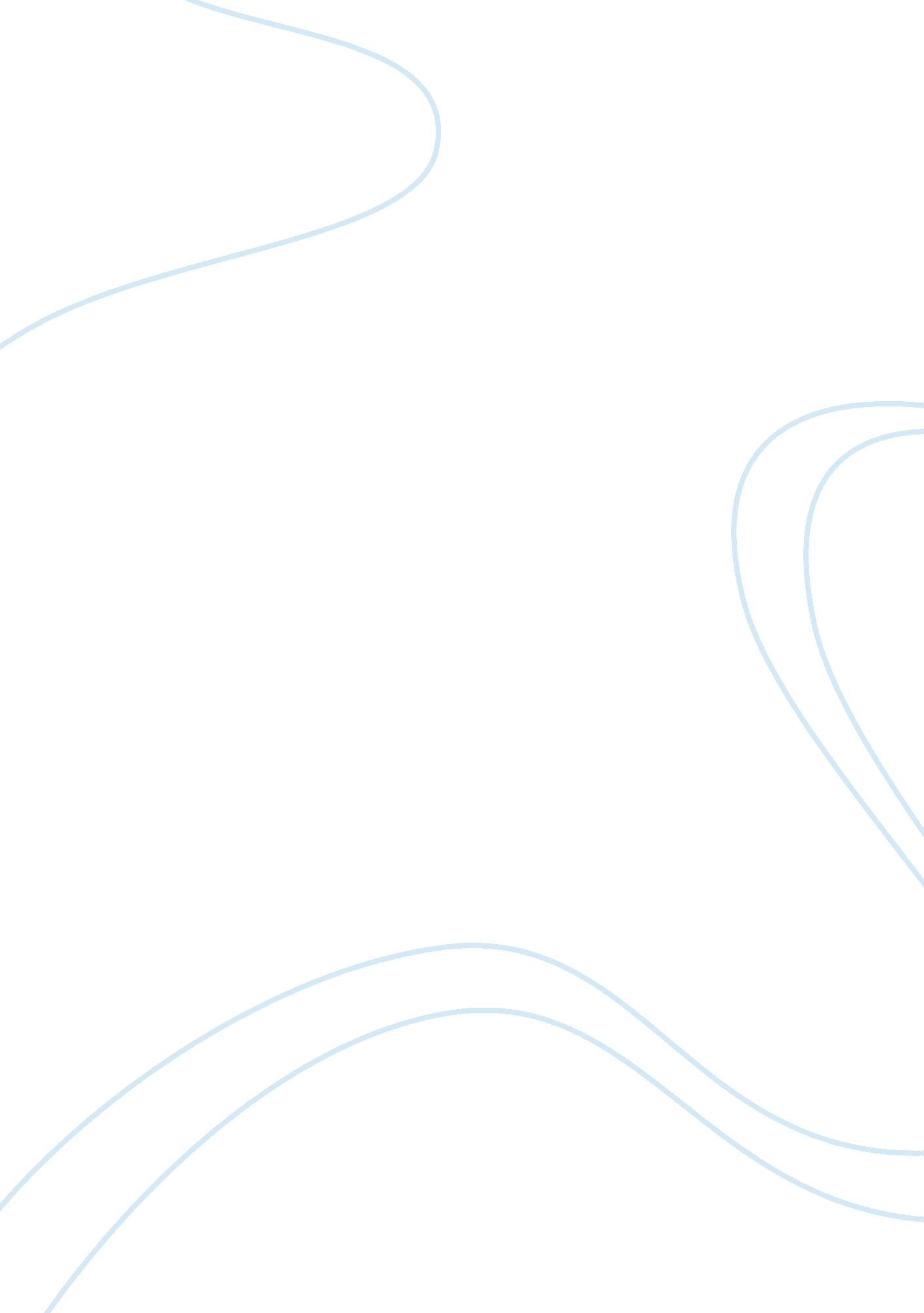 The grotesque in southern society essayLiterature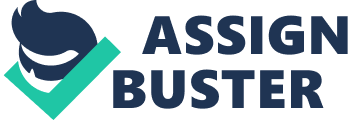 The Grotesque In Southern Society In the decayed backwoods of the South, deep into the forest, there lies center ices old houses once grand and now decaying, gradually becoming one with nature gag main. In the hoodwinked plots of the ground are the unmarked graves of soldiers who ha eve died in battle. This can be seen in many ways, writers of Southern Gothic show the image of the South as a symbol of the Grotesque, full of stories of the bizarre and the horrible. This De fiction of the life n the South portrays a vast immoral society filled with individuals infested wit h psychological and social decay. However it portrays violence and racism, reflecting a reality with the disturbing ethics in the South. The severity of the Southern culture produces remorseful characters, who co incestuously struggle, against the iniquity of their community. Many of the flawed individual alls in Southern Gothic Literature suffer from their insignificant social status. While writers of Southern GothicLiterature use the Grotesque elements of “… More earthly monsters,” who use compassion as a way to justify the evil they have committed (NEE). Along with the motherly love e of Rainier Toomey, in “ Strong Horse Tea” believing to alleviate the suffering of the term anally ill child through the assistance of . .. Swamp magic” and “ old home remedies,” causing great pain and agony to herself (Walker 92). Even Big George, in Fannies Flags Fried Green T mottoes at the Whistle Stop Cafe, endures the hardship of seeing Buddy Jar’s severed arm take n to the hospital. Due to the fact that “.. . This is a white hospital” he has to wait outside. (Flag 10 6). Consequently, Big George is forced to watch his son grow up and become an outcast to socio TTY and never knowing the extent of his potential, not only because of his skin tone but of hi s physical disability. Southern Gothic writers use the Grotesque elements of the immoral lilt Of Southern society, to portray the influence of Southern culture has on the characters. Timely, writers of Southern Gothic literature, use the Grotesque nature of Southern culture to create suspense or fear to illuminate the social injustices in the So the. Remorseful characters who struggle to sustain their moral ethics of Southern society, are I n Around the swamps and through the dusty back roads, over to the mountain highlands, across the cooling rain on the long rolling plains, to the mountain peaks, from the islands on the coast, there on the starry nights lies the dark and demented decaying backwoods of the South. 